РЕСПУБЛИКА ДАГЕСТАНСОБРАНИЕ ДЕПУТАТОВ МУНИЦИПАЛЬНОГО РАЙОНА «ДЕРБЕНТСКИЙ РАЙОН»368600, г. Дербент, ул. Гагарина, 23                                                                                                         тел: 4-31-75                                                                                                                                 Утверждаю Председатель Собрания депутатов    МР «Дербентский  район» .                                                                                                                                            _____    Семедов М.А.Проект повестка дняшестнадцатого    заседания Собрания депутатовмуниципального района «Дербентский район31 июля 2018г.                                                                         г. Дербент                                              1.О  кандидатуре  члена  Совета Федерации  Федерального Собрания Российской  Федерации.Информация- И.о. главы МР «Дербентский район»  Шихиев Ф.Ш.2. О  работе общественных и религиозных объединений МР «Дербентский район» по профилактике  и предупреждению    среди населения района религиозного экстремизма.Информация –председатель Общественной палаты МР «Дербентский район» Фатуллаев Ф.Н.3. О внесении изменений в решение Собрания депутатов МР «Дербентский район» №46/5 от 17.06.2015года «Положение об управлении и распоряжении муниципальным имуществом муниципального района «Дербентский район».Информация – И.О.начальника  МБУ «Управление  земельных и имущественных отношений» МР «Дербентский  район» Мирзоев Э.А.4.«О внесении  изменений  в  решение  Собрания  депутатов  МР «Дербентский район» №12/1  от  26  декабря  2017  года «О районном  бюджете  МР «Дербентский   район»  на  2018  год  и  плановый  период  2019 и 2020  годов».                                                                                     Информация - начальник  МУ «Финансовое управление администрации  МР «Дербентский  район»  Алифханов  П.А.                                                                                                                                  5.«О внесении  изменений  в  решение  Собрания  депутатов  МР «Дербентский район» №12/9  от  26  декабря  2017  года «О закреплении в 2018 году и на плановый период 2019 и 2020 годы полномочий администратора доходов бюджета муниципального района «Дербентский район»»Информация - начальник  МУ «Финансовое управление администрации  МР «Дербентский  район»  Алифханов  П.А.                                                                                                                                6.  Об утверждении порядка использования собственных материальных ресурсов и финансов для осуществления отдельных переданных полномочий по решению вопросов местного значения поселений Дербентского района».Информация- начальник  МУ «Финансовое управление администрации  МР «Дербентский  район»  Алифханов  П.А.  7. Об организации профилактической работы по противодействию распространения наркотических и психотропных веществ  среди учащихся в образовательных организациях МР «Дербентский район».Информация– и.о. начальника МКУ « Управление  образования   МР «Дербентский  район»» Мирзаева Н.Н.  8.Об отмене решения Собрания депутатов МР «Дербентский район» №5/7 от 29.12.2015г. «О муниципальном бюджетном учреждении «Управление земельных и имущественных отношений» администрации МР «Дербентский район».Информация-заместитель председателя Собрания депутатов МР «Дербентский район» Фатуллаев Л.Ф.9.О признании утратившим силу Решения Собрания депутатов муниципального района «Дербентский район» от 10.08.2009 г. № 20/2 «Об утверждении Положения о порядке проведения конкурса на замещение вакантной должности муниципальной службы в муниципальном районе «Дербентский район»;Информация- Управляющий  делами администрации МР «Дербентский район» Касимов  Р.К.10.Об утверждении квалификационных требований для замещения должностей муниципальной службы в органах местного самоуправления муниципального района «Дербентский район»;Информация- Управляющий  делами администрации МР «Дербентский район» Касимов  Р.К.11.Об утверждении порядка избрания главы муниципального района «Дербентский район»;Информация- Управляющий  делами администрации МР «Дербентский район» Касимов  Р.К. 12. Об утверждении Положения об администрации муниципального района «Дербентский район» Республики Дагестан.Информация- Управляющий  делами администрации МР «Дербентский район» Касимов  Р.К.13. О внесении изменений  и дополнений в Решение Собрания депутатов МР «Дербентский район» №4/6 от 28 декабря 2016 года «О принятии Регламента работы Собрания депутатов  МР « Дербентский    район» Республики Дагестан.     Информация-заместитель председателя Собрания депутатов МР «Дербентский район» Фатуллаев Л.Ф.14. О внесении изменений  и дополнений в Решение Собрания депутатов МР «Дербентский район» №46/2 от 17 июня 2015 года «Об утверждении Положения о порядке проведения конкурса по отбору кандидатур на должность главы муниципального района «Дербентский район. Информация- Управляющий  делами администрации МР «Дербентский район» Касимов  Р.К.15. «Об утверждении Положения о порядке установления, выплаты и перерасчета ежемесячной доплаты к пенсии лицам, замещавшим муниципальные должности в органах местного самоуправления   муниципального района «Дербентский район» «Об утверждении Положения о порядке установления, выплаты и перерасчета и пенсии за выслугу лет лицам, замещавшим должности муниципальной службы в органах местного самоуправления   муниципального района «Дербентский район».Информация- главный  специалист юридического отдела администрации МР «Дербентский район» Неметуллаева С.Ш. 16.Разное.Заседание Собрания депутатов МР «Дербентский  район» состоится 31 июля 2018 года  в  10 часов в  актовом  зале  администрации МР «Дербентский  район» по адресу : г. Дербент ул. Гагарина  23.  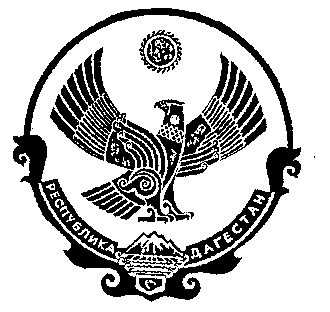 